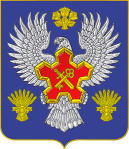 ГОРОДИЩЕНСКАЯ РАЙОННАЯ ДУМАВОЛГОГРАДСКОЙ ОБЛАСТИ РЕШЕНИЯот « 11 »  июля 2018  года № 559О внесении  изменений в  решение Городищенской районной Думы Волгоградской области от 01 декабря 2017 г. №482 «Об утверждении Положения об организации питания обучающихся 1-11 классов  в муниципальных общеобразовательных учреждениях Городищенского муниципального района Волгоградской области»Рассмотрев проект решения Городищенской районной Думы «О внесении  дополнений в  решение Городищенской районной Думы Волгоградской области от 01 декабря 2017 г. №482 «Об утверждении Положения об организации питания обучающихся 1-11 классов  в муниципальных общеобразовательных учреждениях Городищенского муниципального района Волгоградской области», на основании ст. 79 Федерального закона от 29.12.2012 N 273-ФЗ «Об образовании в Российской Федерации», руководствуясь  ст.5 п.15, ст.18. Устава Городищенского муниципального района,  Городищенская районная Дума РЕШИЛА:1.Внести изменения в  решение  Городищенской районной Думы Волгоградской области от 01 декабря 2017 г. №482  «Об утверждении  Положения об организации питания обучающихся 1-11 классов в муниципальных общеобразовательных учреждениях Городищенского муниципального района Волгоградской области».  2. Пункт 2.6. Положения об организации питания обучающихся  1-11 классов в муниципальных общеобразовательных учреждениях Городищенского муниципального района Волгоградской области читать в следующей редакции «Частичная компенсация стоимости питания предоставляется в течение учебного года за период фактического посещения муниципального общеобразовательного учреждения из расчета 10 рублей 77 копеек в день на одного обучающегося в соответствии с расчетами (приложение 1)».  3.Настоящее решение вступает в силу с момента опубликования  в общественно-политической газете «Междуречье». Председатель Городищенскойрайонной Думы                                                                                                  А.А. Тулупов И.о Главы Городищенскогомуниципального района                                                                                        В.В. Зубков Приложение №1 к  решению Городищенской районной Думы   Волгоградской областиот 11 июля 2018 г № 559Формула расчета частичной компенсациистоимости питания льготным категориям обучающихся в муниципальных общеобразовательных учреждениях Городищенского муниципального районаФормула расчета частичной компенсации стоимости питания льготным категориям обучающихся:Мн = З / К * Ку /  (До * Уд),  где:Мн – муниципальная надбавка частичной компенсации стоимости питания  из   бюджета льготным категориям обучающихся,Д – дети, Ддн - детодни, З – заработная плата работников столовых в общеобразовательных учреждениях , с учетом индексации и доведения до МРОТ,К –  12  календарных месяцев в году,Ку -  9  учебных месяцев в году,Уд -   количество учебных дней  в году.До –    количество питающихся детей льготной категории,